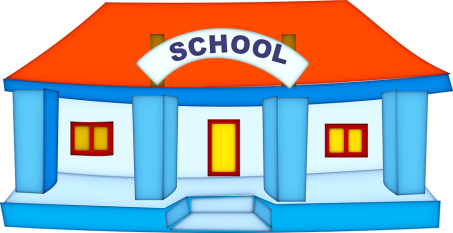 Forge Ridge School 7th & 8th Grade Supply List Reading & Social StudiesReading & Social Studies ClassAll items with an asterisk (*) need to have your child’s name written on them.   These will be kept in my classroom for their personal use.  Replenish as needed.1 – 3”- 3 ring binder w/1 plastic sheet protector for your syllabus and 6 Dividers (Labeled: Vocabulary, ELA, ELA graded papers, Social Studies, Vocabulary, Social Studies Graded work) * Colored pencils or markersHighlighters (multiple colors)Sticky notes Binder pouch to keep pencils, scissors, highlighters, etc. * (Place this in binder.)3 glue sticks PencilsScissors *Personal earbuds *Math/Science ClassAll items with an asterisk (*) need to have your child’s name written on them.   These will be kept in my classroom for their personal use. Replenish as needed.1 – 2 ½”-3” 3 ring binder *	2 packs of erasers3 packs loose leaf paper	1 pack of colored pencils *1 - 5 subject notebook *	Pair of Scissors *2 packs pencils		Pencil pouch *Homeroom/General Supplies: Replenish as needed.2 Boxes of KleenexPaper TowelsHand Sanitizer			2 containers of Sanitizing Wipes2 packs Pencil top erasersGallon zip lock bagsQuart zip lock bags